gráfica de IdentidadAl final de cada fleche, escribe palabras o frases que describan lo que has aprendido sobre las cultural indígenas, las obras de arte nativas y las transformaciones.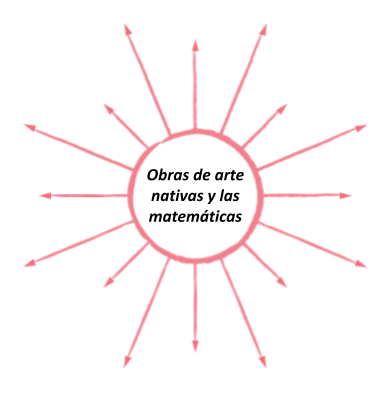 